Look Behind the NumbersQuestions about Race and Ethnicity from the General Social Survey.Should the number of immigrants to America be increased, remain the same, or be decreased?BY RACE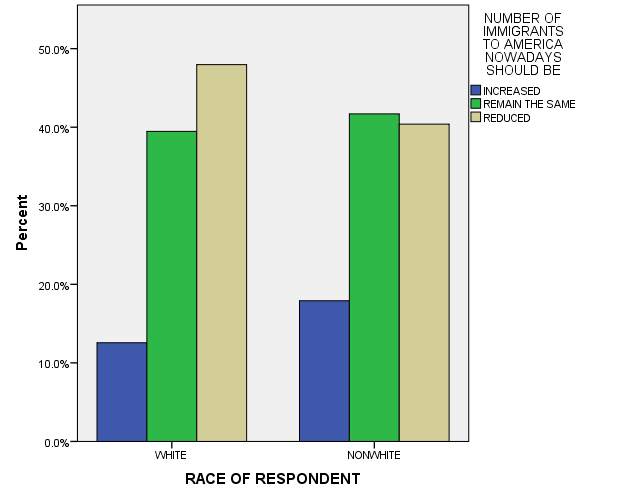 Should a homeowner be able to decide who they sell their house to based on race?BY SEX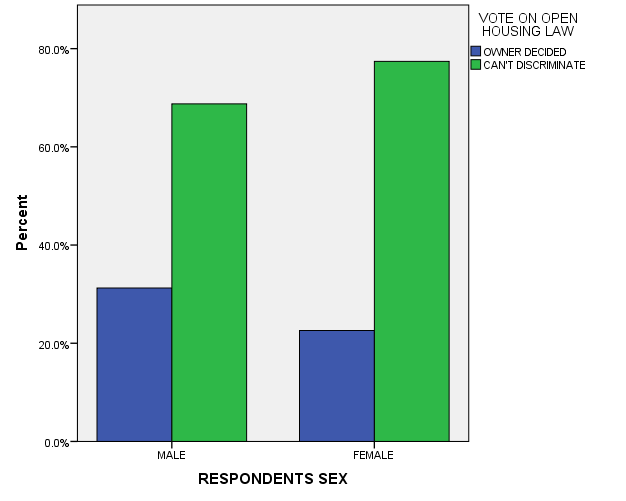 What is the racial makeup of your workplace?ALL RESPONSES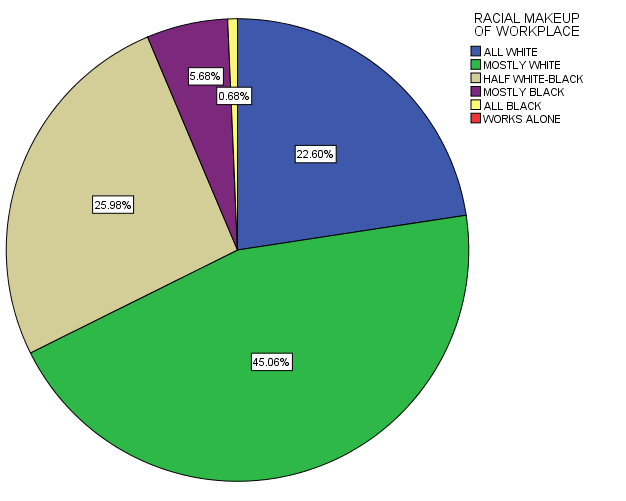 NUMBER OF IMMIGRANTS TO AMERICA NOWADAYS SHOULD BE  * RACE OF RESPONDENT CrosstabulationNUMBER OF IMMIGRANTS TO AMERICA NOWADAYS SHOULD BE  * RACE OF RESPONDENT CrosstabulationNUMBER OF IMMIGRANTS TO AMERICA NOWADAYS SHOULD BE  * RACE OF RESPONDENT CrosstabulationNUMBER OF IMMIGRANTS TO AMERICA NOWADAYS SHOULD BE  * RACE OF RESPONDENT CrosstabulationNUMBER OF IMMIGRANTS TO AMERICA NOWADAYS SHOULD BE  * RACE OF RESPONDENT CrosstabulationNUMBER OF IMMIGRANTS TO AMERICA NOWADAYS SHOULD BE  * RACE OF RESPONDENT CrosstabulationRACE OF RESPONDENTRACE OF RESPONDENTTotalWHITENONWHITETotalNUMBER OF IMMIGRANTS TO AMERICA NOWADAYS SHOULD BEINCREASEDCount12055175NUMBER OF IMMIGRANTS TO AMERICA NOWADAYS SHOULD BEINCREASED% within RACE OF RESPONDENT12.6%17.9%13.9%NUMBER OF IMMIGRANTS TO AMERICA NOWADAYS SHOULD BEREMAIN THE SAMECount377128505NUMBER OF IMMIGRANTS TO AMERICA NOWADAYS SHOULD BEREMAIN THE SAME% within RACE OF RESPONDENT39.5%41.7%40.0%NUMBER OF IMMIGRANTS TO AMERICA NOWADAYS SHOULD BEREDUCEDCount458124582NUMBER OF IMMIGRANTS TO AMERICA NOWADAYS SHOULD BEREDUCED% within RACE OF RESPONDENT48.0%40.4%46.1%TotalTotalCount9553071262TotalTotal% within RACE OF RESPONDENT100.0%100.0%100.0%VOTE ON OPEN HOUSING LAW * RESPONDENTS SEX CrosstabulationVOTE ON OPEN HOUSING LAW * RESPONDENTS SEX CrosstabulationVOTE ON OPEN HOUSING LAW * RESPONDENTS SEX CrosstabulationVOTE ON OPEN HOUSING LAW * RESPONDENTS SEX CrosstabulationVOTE ON OPEN HOUSING LAW * RESPONDENTS SEX CrosstabulationVOTE ON OPEN HOUSING LAW * RESPONDENTS SEX CrosstabulationRESPONDENTS SEXRESPONDENTS SEXTotalMALEFEMALETotalVOTE ON OPEN HOUSING LAWOWNER DECIDEDCount175159334VOTE ON OPEN HOUSING LAWOWNER DECIDED% within RESPONDENTS SEX31.3%22.6%26.4%VOTE ON OPEN HOUSING LAWCAN'T DISCRIMINATECount385545930VOTE ON OPEN HOUSING LAWCAN'T DISCRIMINATE% within RESPONDENTS SEX68.8%77.4%73.6%TotalTotalCount5607041264TotalTotal% within RESPONDENTS SEX100.0%100.0%100.0%RACIAL MAKEUP OF WORKPLACERACIAL MAKEUP OF WORKPLACERACIAL MAKEUP OF WORKPLACERACIAL MAKEUP OF WORKPLACERACIAL MAKEUP OF WORKPLACERACIAL MAKEUP OF WORKPLACEFrequencyPercentValid PercentCumulative PercentValidALL WHITE1678.522.622.6ValidMOSTLY WHITE33316.945.167.7ValidHALF WHITE-BLACK1929.726.093.6ValidMOSTLY BLACK422.15.799.3ValidALL BLACK5.3.7100.0ValidTotal73937.4100.0MissingIAP119660.6MissingDON'T KNOW221.1MissingNA17.9MissingTotal123562.6TotalTotal1974100.0